Allegato BAl Dirigente ScolasticoISISS”PS LenerMarcianiseAvviso Prot. AOOGABMI/ 59369 del 19/04/2024 “Percorsi educativi e formativi per il potenziamento delle competenze, l’inclusione e la socialità nel periodo di sospensione estiva delle lezioni negli anni scolastici 2023-2024 e 2024-2025” – Fondi Strutturali Europei – Programma nazionale “Scuola e competenze” 2021-2027 – Fondo sociale europeo plus (FSE+)CIP: ESO4.6.A4.A-FSEPN-CA-2024-200                CUP :F24D24000610007Titolo progetto: Un salto di qualitàTabella valutazione titoli esperti/tutorLuogo ,data																			IL DICHIARANTE								                      ____________________________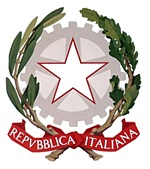 I.S.I.S.S. “Padre Salvatore Lener”Via Leonardo Da Vinci I Traversa, n° 4 81025 MARCIANISE (CE) 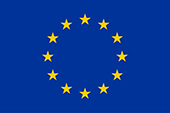 Settore Economico: Amministrazione, Finanza e Marketing – Sistemi Informativi Aziendali – TurismoSettore Tecnologico: Costruzioni, Ambiente e TerritorioSettore Servizi: Servizi Socio Sanitari – Articolazioni: Odontotecnico e OtticoSettore Economico: Amministrazione, Finanza e Marketing – Sistemi Informativi Aziendali – TurismoSettore Tecnologico: Costruzioni, Ambiente e TerritorioSettore Servizi: Servizi Socio Sanitari – Articolazioni: Odontotecnico e OtticoC. Fisc.: 93090320610–Cod. Mecc.: CEIS03900D – Distretto n°14 – Ambito: CAM 07 – Cod. Uff.: UFK5VJ–tel/Fax 0823 839364C. Fisc.: 93090320610–Cod. Mecc.: CEIS03900D – Distretto n°14 – Ambito: CAM 07 – Cod. Uff.: UFK5VJ–tel/Fax 0823 839364C. Fisc.: 93090320610–Cod. Mecc.: CEIS03900D – Distretto n°14 – Ambito: CAM 07 – Cod. Uff.: UFK5VJ–tel/Fax 0823 839364C. Fisc.: 93090320610–Cod. Mecc.: CEIS03900D – Distretto n°14 – Ambito: CAM 07 – Cod. Uff.: UFK5VJ–tel/Fax 0823 839364ESPERTI/TUTORTITOLIDISTUDIOETITOLICULTURALIESPERTI/TUTORTITOLIDISTUDIOETITOLICULTURALIESPERTI/TUTORTITOLIDISTUDIOETITOLICULTURALIDacompilareacuradelcandidatoDacompilareacuradellaCommissioneA1.Laureaattinenteallaselezione(VecchioordinamentooMagistrale)PUNTIA1.Laureaattinenteallaselezione(VecchioordinamentooMagistrale)110elode12A1.Laureaattinenteallaselezione(VecchioordinamentooMagistrale)100 -11010A1.Laureaattinenteallaselezione(VecchioordinamentooMagistrale)90-998A1.Laureaattinenteallaselezione(VecchioordinamentooMagistrale)<906A2.Laureaattinenteallaselezione(triennale,inalternativaalpuntoA1)110elode9A2.Laureaattinenteallaselezione(triennale,inalternativaalpuntoA1)100-1108A2.Laureaattinenteallaselezione(triennale,inalternativaalpuntoA1)90-997A2.Laureaattinenteallaselezione(triennale,inalternativaalpuntoA1)<906A3. Master universitario di II livelloattinenteallaselezione(inalternativaal puntoA4)5A4. Master universitario di Ilivello/Corso di Perfezionamento(1500h)(inalternativaalpuntoA5)3A5. Altra Laurea o Laurea nonattinenteallaselezioneodiplomapergliITP3Dacompilareacura delcandidatoDacompilareacuradellaCommissioneB1.COMPETENZEI.C.T.CERTIFICATEriconosciutedalMIURMax32B2.Competenzelinguistichecertificate:A1(punti1)A2(punti2)B1(punti 3)B2(punti 4)C1(punti 5)C2(punti6)Da 1 a 6puntiTITOLIDISERVIZIOEDESPERIENZESPECIFICHETITOLIDISERVIZIOEDESPERIENZESPECIFICHETITOLIDISERVIZIOEDESPERIENZESPECIFICHEC1.AnnidiservizioMax121C2.DocenzainqualitàdiespertoinProgettiPON attinentiMax63C3.DocenzainqualitàdiespertoinaltriProgettiPONMax42C4.TutorinProgettiPONMax102C5.Facilitatore/ValutatoreMax52      TOTALEMAX	100      TOTALEMAX	100      TOTALEMAX	100